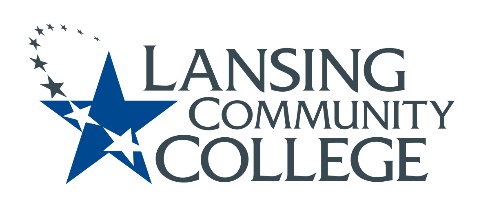 Curriculum Committee Report for the 
Academic SenateMeeting date: 1/10/2023The Curriculum Committee meets on the 1st and 3rd Wednesday of each academic calendar month. The following items were discussed and reviewed at the Curriculum Committee Meeting of 12/07/2022.For those interested in examining the CC documents, they can be found in the folder for Academic Senate review.Proposed New Program(s) of Study: Cloud Computing (AAS)Proposed New Courses: ANTH 300-Appllied Field Survey MethodsIDMS 170-Intro to Ultrasound KnobologyLEGL 227-eDiscoveryPHIL 215-Philosophy of ReligionSIGN 296-Specialized InterpretingProposed Course Revisions:BIOL 120-Enrironmental ScienceBIOL 121-Biol Foundation for PhysiologyBIOL 125-Introductory BiologyBIOL 201-Human AnatomyBIOL 270-Human GeneticsCHEM 252-Organic Chemistry Lecture IIDMAC 232-Video Post-Production IIIDMS 234-Sonographic PhysicsIDMS 271-Sonographic Positioning II ISCI 131-Integrated Physical ScienceMATH 119-Math – Applications for LivingMETM 195-Quality/Metrology/Inspection  MGMT 234-Diversity in the WorkplacePHYS 221-Introductory Physics ISIGN 160-Intro to the Deaf CommunitySIGN 161-American Sign Language ISIGN 167-Beginning sign to VoiceSIGN 170-Expressive/Receptive ASLSIGN 200-Applied Skills in the Workplace (new title request: Sign Practicum Seminar)SIGN 261-Principles of Interpreting (requesting new course code: SIGN 293)SIGN 263 – Intermediate Sign to VoiceSIGN 270-Advanced InterpretingSIGN 271-Advanced Sign to VoiceSPAN 121-Elementary Spanish ISTAT 170-Introduction to StatisticsSTAT 215-Intro to Probability and StatsProposed Expedited Course Revisions:ENGL 099-Integrated Reading/Writing IIMATH 109-Foundations of AlgebraMUSC 156-Class Voice Commercial IIMUSC 199-Music AppreciationTHEA 181-ImprovisationProposed Program of Study Discontinuations:Computer Graphics Animation, AAA (0284)Environmental Technology, AAS (0793)International Studies, AAS (0252)Proposed Course Discontinuations:n/aOther business: CIMT Course Revision Approvals:CHSE 123CHSE 124CHSE 125CHSE 127CHSE 130CHSE 131IDMS 201IDMS 202IDMS 245IDMS 265IDMS 266IDMS 280IDMS 281MATH 098MATH 114MATH 118MGMT 335MUSC 292NURS 241NURS 242PHYS 200Canceled Courses:AUTM 101AUTM 110AUTM 120AUTM 121AUTM 130AUTM 140AUTM 150AUTM 160AUTM 170IDMS 169Next Curriculum Committee will meet on Wednesday, January 18, 2023, from 2:30-4:30 pm on WebEx. Respectfully submitted, Tamara McDiarmid
Curriculum Committee Chair